EMBC PRESENTS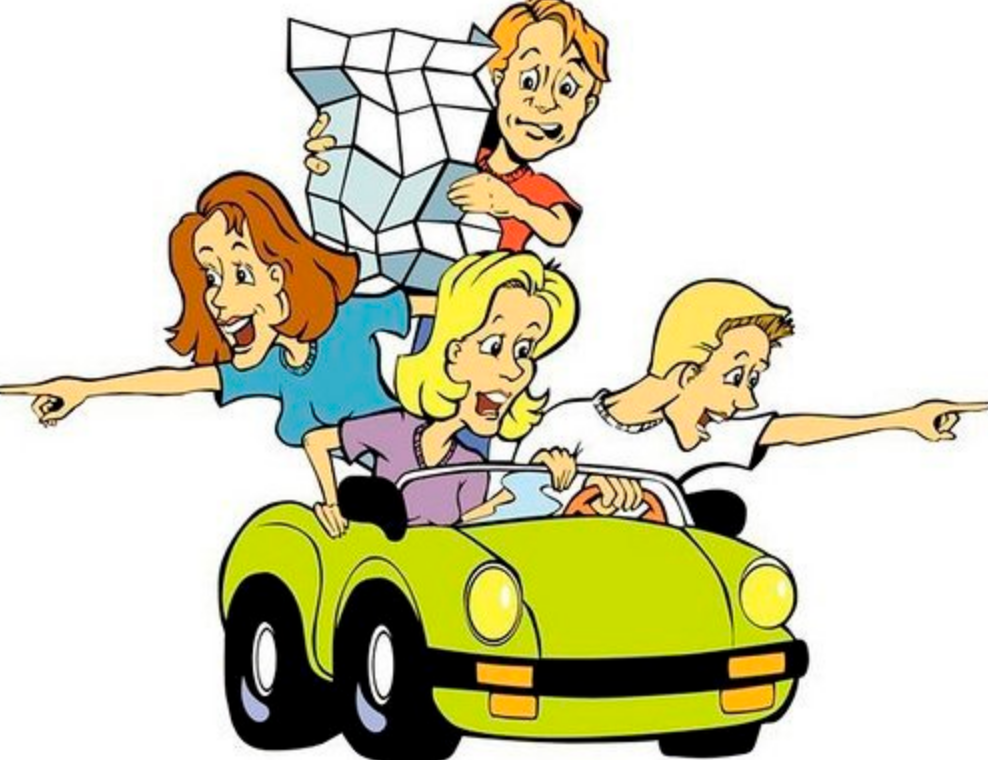 ROAD RALLY  SCAVENGER HUNTSTART 4PM @ EMBC4 or 5 PERSON TEAMS$20pp includes, Dinner, Fun & Bob Gatewood Ticket SIGN UP ONLINE or at the BARCONTACT TIM AMES   734-231-3737PAYMENT in ADVANCE REQUIRED 